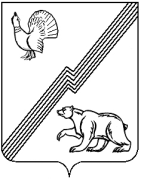 АДМИНИСТРАЦИЯ ГОРОДА ЮГОРСКАХанты-Мансийского автономного округа – ЮгрыПОСТАНОВЛЕНИЕот 09 апреля 2020 года	                                                                                                        № 549О внесении изменений в постановлениеадминистрации города Югорскаот 30.10.2018 № 3004 «О муниципальнойпрограмме города Югорска«Развитие образования»В соответствии с постановлением администрации города Югорска от 01.11.2019 № 2359 «О модельной муниципальной программе города Югорска, порядке принятия решения о разработке муниципальных программ города Югорска, их формирования, утверждения и реализации в соответствии с национальными целями развития», в целях уточнения объемов финансирования мероприятий муниципальной программы:1. Внести в приложение к постановлению администрации города Югорска от 30.10.2018 № 3004 «О муниципальной программе города Югорска «Развитие образования» (с изменениями от 29.04.2019 № 885, от 31.05.2019 № 1163, 10.10.2019 № 2201, от 07.11.2019 № 2403,                        от 24.12.2019 № 2782, от 24.12.2019 № 2785) следующие изменения:           1.1. Строки «Подпрограммы и (или) основные мероприятия», «Портфели проектов, проекты, входящие в состав муниципальной программы, в том числе направленные на реализацию в городе Югорске национальных проектов (программ) Российской Федерации, параметры их финансового обеспечения», «Параметры финансового обеспечения муниципальной программы» паспорта муниципальной программы  изложить в следующей редакции:«»;«»;«».1.2. Таблицы 2,3 изложить в новой редакции (приложение).2. Опубликовать постановление в официальном печатном издании города Югорска, разместить на официальном сайте органов местного самоуправления города Югорска и в государственной автоматизированной системе «Управление».3.  Настоящее постановление вступает в силу после его официального опубликования.4. Контроль за выполнением постановления возложить на заместителя главы города Югорска Т.И. Долгодворову.Глава города Югорска                                                                                                 А.В. БородкинПодпрограммы и (или) основные мероприятияМероприятие 1 «Развитие системы дошкольного и общего образования».Мероприятие 2 «Развитие вариативности воспитательных систем и технологий, нацеленных на формирование индивидуальной траектории развития личности ребенка с учетом его потребностей, интересов и способностей».Мероприятие 3 «Формирование системы профессиональных конкурсов в целях предоставления гражданам возможностей для профессионального и карьерного роста».Мероприятие 4 «Развитие системы оценки качества образования».Мероприятие 5 «Обеспечение информационной открытости муниципальной системы образования».Мероприятие 6 «Финансовое и организационно-методическое обеспечение функционирования и модернизации муниципальной системы образования».Мероприятие 7 «Обеспечение комплексной безопасности образовательных организаций».Мероприятие 8 «Развитие материально-технической базы образовательных организаций».Мероприятие 9 «Приобретение объектов, предназначенных для размещения муниципальных образовательных организаций, проектирование, строительство (реконструкция),капитальный ремонт и ремонт образовательных организаций».Мероприятие 10 «Участие вреализации регионального проекта «Современная школа».Мероприятие 11 «Участие в реализации регионального проекта «Успех каждого ребенка».Мероприятие 12 «Участие в реализации регионального проекта «Учитель будущего».Мероприятие 13 «Участие в реализации регионального проекта «Содействие занятости женщин – создание условий дошкольного образования для детей в возрасте до трех лет».Портфели проектов, проекты, входящие в состав муниципальной программы, в том числе направленные на реализацию в городе Югорске национальных проектов (программ) Российской Федерации, параметры их финансового обеспеченияНациональный проект «Образование», портфель проектов «Образование»: региональный проект «Современная школа» - 206 635,9 тыс. рублей;региональный проект «Успех каждого ребенка» -329 256,4 тыс. рублей;региональный проект «Поддержка семей, имеющих детей» - 56 657,8 тыс. рублей;региональный проект «Учитель будущего» -5 370,1 тыс. рублей.Национальный проект «Демография», портфель проектов «Демография»:Региональный проект «Содействие занятости женщин – создание условий дошкольного образования для детей в возрасте до трех лет» - 958 197,9 тыс. рублей.Параметры финансового обеспечения муниципальной программыОбщий объем финансирования муниципальной программы составляет – 24 310 712,5 тыс. рублей, в том числе по годам реализации:2019 год – 2 115 681,8 тыс. рублей;2020 год – 2 315 136,8 тыс. рублей;2021 год – 1 806 460,0 тыс. рублей;2022 год – 1 807 391,6 тыс. рублей;2023 год – 1 861 851,7 тыс. рублей;2024 год – 1 876 391,6 тыс. рублей;2025 год – 1 970 346,5 тыс. рублей;2026-2030 годы – 10 557 452,5 тыс. рублей. Приложение  Приложение  Приложение  Приложение  Приложение  к постановлению  к постановлению  к постановлению  к постановлению  к постановлению  к постановлению  к постановлению  администрации города Югорска  администрации города Югорска  администрации города Югорска  администрации города Югорска  администрации города Югорска  администрации города Югорска  администрации города Югорска  администрации города Югорска  администрации города Югорска  администрации города Югорска  администрации города Югорска  от 09 апреля 2020 года № 549  от 09 апреля 2020 года № 549  от 09 апреля 2020 года № 549  от 09 апреля 2020 года № 549  от 09 апреля 2020 года № 549  от 09 апреля 2020 года № 549 Таблица 2Таблица 2Распределение финансовых ресурсов муниципальной программыРаспределение финансовых ресурсов муниципальной программыРаспределение финансовых ресурсов муниципальной программыРаспределение финансовых ресурсов муниципальной программыРаспределение финансовых ресурсов муниципальной программыРаспределение финансовых ресурсов муниципальной программыРаспределение финансовых ресурсов муниципальной программыРаспределение финансовых ресурсов муниципальной программыРаспределение финансовых ресурсов муниципальной программыРаспределение финансовых ресурсов муниципальной программыРаспределение финансовых ресурсов муниципальной программыРаспределение финансовых ресурсов муниципальной программыРаспределение финансовых ресурсов муниципальной программыРаспределение финансовых ресурсов муниципальной программыРаспределение финансовых ресурсов муниципальной программыРаспределение финансовых ресурсов муниципальной программыРаспределение финансовых ресурсов муниципальной программыРаспределение финансовых ресурсов муниципальной программыРаспределение финансовых ресурсов муниципальной программыРаспределение финансовых ресурсов муниципальной программыРаспределение финансовых ресурсов муниципальной программыРаспределение финансовых ресурсов муниципальной программыРаспределение финансовых ресурсов муниципальной программыРаспределение финансовых ресурсов муниципальной программыРаспределение финансовых ресурсов муниципальной программыРаспределение финансовых ресурсов муниципальной программыРаспределение финансовых ресурсов муниципальной программыНомер строкиНомер основного мероприятияНомер основного мероприятияОсновные мероприятия муниципальной программы (их связь с целевыми показателями муниципальной программы)Основные мероприятия муниципальной программы (их связь с целевыми показателями муниципальной программы)Ответственный исполнитель/соисполнитель (наименование органа или структурного подразделения, учреждения)Источники финансированияИсточники финансированияФинансовые затраты на реализацию (тыс. рублей)Финансовые затраты на реализацию (тыс. рублей)Финансовые затраты на реализацию (тыс. рублей)Финансовые затраты на реализацию (тыс. рублей)Финансовые затраты на реализацию (тыс. рублей)Финансовые затраты на реализацию (тыс. рублей)Финансовые затраты на реализацию (тыс. рублей)Финансовые затраты на реализацию (тыс. рублей)Финансовые затраты на реализацию (тыс. рублей)Финансовые затраты на реализацию (тыс. рублей)Финансовые затраты на реализацию (тыс. рублей)Финансовые затраты на реализацию (тыс. рублей)Финансовые затраты на реализацию (тыс. рублей)Финансовые затраты на реализацию (тыс. рублей)Финансовые затраты на реализацию (тыс. рублей)Финансовые затраты на реализацию (тыс. рублей)Финансовые затраты на реализацию (тыс. рублей)Финансовые затраты на реализацию (тыс. рублей)Финансовые затраты на реализацию (тыс. рублей)Номер строкиНомер основного мероприятияНомер основного мероприятияОсновные мероприятия муниципальной программы (их связь с целевыми показателями муниципальной программы)Основные мероприятия муниципальной программы (их связь с целевыми показателями муниципальной программы)Ответственный исполнитель/соисполнитель (наименование органа или структурного подразделения, учреждения)Источники финансированияИсточники финансированиявсеговсегов том числе по годам:в том числе по годам:в том числе по годам:в том числе по годам:в том числе по годам:в том числе по годам:в том числе по годам:в том числе по годам:в том числе по годам:в том числе по годам:в том числе по годам:в том числе по годам:в том числе по годам:в том числе по годам:в том числе по годам:в том числе по годам:в том числе по годам:Номер строкиНомер основного мероприятияНомер основного мероприятияОсновные мероприятия муниципальной программы (их связь с целевыми показателями муниципальной программы)Основные мероприятия муниципальной программы (их связь с целевыми показателями муниципальной программы)Ответственный исполнитель/соисполнитель (наименование органа или структурного подразделения, учреждения)Источники финансированияИсточники финансированиявсеговсего20192019202020202020202120212022202220232023202420242025202520252026-2030А1122344556677788991010111112121213111Развитие системы дошкольного и общего образования             ( 1, 2, 3, 4, 6, 7, 8, 9,10,11,12)Развитие системы дошкольного и общего образования             ( 1, 2, 3, 4, 6, 7, 8, 9,10,11,12)Управление образования (далее - УО)всеговсего19099255,119099255,11428749,91428749,91624166,81624166,81624166,81623228,01623228,01624122,51624122,51586738,91586738,91594768,61594768,61599989,41599989,41599989,48017491,0211Развитие системы дошкольного и общего образования             ( 1, 2, 3, 4, 6, 7, 8, 9,10,11,12)Развитие системы дошкольного и общего образования             ( 1, 2, 3, 4, 6, 7, 8, 9,10,11,12)Управление образования (далее - УО)федеральный бюджетфедеральный бюджет97045,997045,90,00,013863,713863,713863,741591,141591,141591,141591,10,00,00,00,00,00,00,00,0311Развитие системы дошкольного и общего образования             ( 1, 2, 3, 4, 6, 7, 8, 9,10,11,12)Развитие системы дошкольного и общего образования             ( 1, 2, 3, 4, 6, 7, 8, 9,10,11,12)Управление образования (далее - УО)бюджет автономного округабюджет автономного округа15264483,015264483,01126073,11126073,11304103,81304103,81304103,81281541,01281541,01281541,11281541,11283903,01283903,01283903,01283903,01283903,01283903,01283903,06419515,0411Развитие системы дошкольного и общего образования             ( 1, 2, 3, 4, 6, 7, 8, 9,10,11,12)Развитие системы дошкольного и общего образования             ( 1, 2, 3, 4, 6, 7, 8, 9,10,11,12)Управление образования (далее - УО)местный бюджетместный бюджет2090446,62090446,6176391,6176391,6181505,0181505,0181505,0174275,0174275,0173475,0173475,0170475,0170475,0173475,0173475,0173475,0173475,0173475,0867375,0511Развитие системы дошкольного и общего образования             ( 1, 2, 3, 4, 6, 7, 8, 9,10,11,12)Развитие системы дошкольного и общего образования             ( 1, 2, 3, 4, 6, 7, 8, 9,10,11,12)Управление образования (далее - УО)иные источники финансированияиные источники финансирования1647279,61647279,6126285,2126285,2124694,3124694,3124694,3125820,9125820,9127515,3127515,3132360,9132360,9137390,6137390,6142611,4142611,4142611,4730601,0622Развитие вариативности воспитательных систем и технологий, нацеленных на формирование индивидуальной траектории развития личности ребенка с учетом его потребностей, интересов и способностей (5,8,9)Развитие вариативности воспитательных систем и технологий, нацеленных на формирование индивидуальной траектории развития личности ребенка с учетом его потребностей, интересов и способностей (5,8,9)УОвсеговсего379982,8379982,863946,063946,00,00,00,00,00,00,00,00,00,00,00,052672,852672,852672,8263364,0722Развитие вариативности воспитательных систем и технологий, нацеленных на формирование индивидуальной траектории развития личности ребенка с учетом его потребностей, интересов и способностей (5,8,9)Развитие вариативности воспитательных систем и технологий, нацеленных на формирование индивидуальной траектории развития личности ребенка с учетом его потребностей, интересов и способностей (5,8,9)УОфедеральный бюджетфедеральный бюджет0,00,00,00,00,00,00,00,00,00,00,00,00,00,00,00,00,00,00,0822Развитие вариативности воспитательных систем и технологий, нацеленных на формирование индивидуальной траектории развития личности ребенка с учетом его потребностей, интересов и способностей (5,8,9)Развитие вариативности воспитательных систем и технологий, нацеленных на формирование индивидуальной траектории развития личности ребенка с учетом его потребностей, интересов и способностей (5,8,9)УОбюджет автономного округабюджет автономного округа0,00,00,00,00,00,00,00,00,00,00,00,00,00,00,00,00,00,00,0922Развитие вариативности воспитательных систем и технологий, нацеленных на формирование индивидуальной траектории развития личности ребенка с учетом его потребностей, интересов и способностей (5,8,9)Развитие вариативности воспитательных систем и технологий, нацеленных на формирование индивидуальной траектории развития личности ребенка с учетом его потребностей, интересов и способностей (5,8,9)УОместный бюджетместный бюджет333158,8333158,855684,055684,00,00,00,00,00,00,00,00,00,00,00,046245,846245,846245,8231229,01022Развитие вариативности воспитательных систем и технологий, нацеленных на формирование индивидуальной траектории развития личности ребенка с учетом его потребностей, интересов и способностей (5,8,9)Развитие вариативности воспитательных систем и технологий, нацеленных на формирование индивидуальной траектории развития личности ребенка с учетом его потребностей, интересов и способностей (5,8,9)УОиные источники финансированияиные источники финансирования46824,046824,08262,08262,00,00,00,00,00,00,00,00,00,00,00,06427,06427,06427,032135,01133Формирование системы профессиональных конкурсов в целях предоставления гражданам возможностей для профессионального и карьерного роста  (1, 10) Формирование системы профессиональных конкурсов в целях предоставления гражданам возможностей для профессионального и карьерного роста  (1, 10) УОвсеговсего4670,64670,6265,4265,40,00,00,00,00,00,00,00,00,00,00,0734,2734,2734,23671,01233Формирование системы профессиональных конкурсов в целях предоставления гражданам возможностей для профессионального и карьерного роста  (1, 10) Формирование системы профессиональных конкурсов в целях предоставления гражданам возможностей для профессионального и карьерного роста  (1, 10) УОфедеральный бюджетфедеральный бюджет0,00,00,00,00,00,00,00,00,00,00,00,00,00,00,00,00,00,00,01333Формирование системы профессиональных конкурсов в целях предоставления гражданам возможностей для профессионального и карьерного роста  (1, 10) Формирование системы профессиональных конкурсов в целях предоставления гражданам возможностей для профессионального и карьерного роста  (1, 10) УОбюджет автономного округабюджет автономного округа0,00,00,00,00,00,00,00,00,00,00,00,00,00,00,00,00,00,00,01433Формирование системы профессиональных конкурсов в целях предоставления гражданам возможностей для профессионального и карьерного роста  (1, 10) Формирование системы профессиональных конкурсов в целях предоставления гражданам возможностей для профессионального и карьерного роста  (1, 10) УОместный бюджетместный бюджет4670,64670,6265,4265,40,00,00,00,00,00,00,00,00,00,00,0734,2734,2734,23671,01533Формирование системы профессиональных конкурсов в целях предоставления гражданам возможностей для профессионального и карьерного роста  (1, 10) Формирование системы профессиональных конкурсов в целях предоставления гражданам возможностей для профессионального и карьерного роста  (1, 10) УОиные источники финансированияиные источники финансирования0,00,00,00,00,00,00,00,00,00,00,00,00,00,00,00,00,00,00,01644Развитие системы оценки качества образования (4)Развитие системы оценки качества образования (4)УОвсеговсего26214,126214,10,00,02383,12383,12383,12383,12383,12383,12383,12383,12383,12383,12383,12383,12383,12383,111915,51744Развитие системы оценки качества образования (4)Развитие системы оценки качества образования (4)УОфедеральный бюджетфедеральный бюджет0,00,00,00,00,00,00,00,00,00,00,00,00,00,00,00,00,00,00,01844Развитие системы оценки качества образования (4)Развитие системы оценки качества образования (4)УОбюджет автономного округабюджет автономного округа26214,126214,10,00,02383,12383,12383,12383,12383,12383,12383,12383,12383,12383,12383,12383,12383,12383,111915,51944Развитие системы оценки качества образования (4)Развитие системы оценки качества образования (4)УОместный бюджетместный бюджет0,00,00,00,00,00,00,00,00,00,00,00,00,00,00,00,00,00,00,02044Развитие системы оценки качества образования (4)Развитие системы оценки качества образования (4)УОиные источники финансированияиные источники финансирования0,00,00,00,00,00,00,00,00,00,00,00,00,00,00,00,00,00,00,02155Обеспечение информационной открытости муниципальной системы образования   ( 2, 3, 4, 9)Обеспечение информационной открытости муниципальной системы образования   ( 2, 3, 4, 9)УОвсеговсего36135,336135,33065,33065,33070,03070,03070,03000,03000,03000,03000,03000,03000,03000,03000,03000,03000,03000,015000,02255Обеспечение информационной открытости муниципальной системы образования   ( 2, 3, 4, 9)Обеспечение информационной открытости муниципальной системы образования   ( 2, 3, 4, 9)УОфедеральный бюджетфедеральный бюджет0,00,00,00,00,00,00,00,00,00,00,00,00,00,00,00,00,00,00,02355Обеспечение информационной открытости муниципальной системы образования   ( 2, 3, 4, 9)Обеспечение информационной открытости муниципальной системы образования   ( 2, 3, 4, 9)УОбюджет автономного округабюджет автономного округа0,00,00,00,00,00,00,00,00,00,00,00,00,00,00,00,00,00,00,02455Обеспечение информационной открытости муниципальной системы образования   ( 2, 3, 4, 9)Обеспечение информационной открытости муниципальной системы образования   ( 2, 3, 4, 9)УОместный бюджетместный бюджет36135,336135,33065,33065,33070,03070,03070,03000,03000,03000,03000,03000,03000,03000,03000,03000,03000,03000,015000,02555Обеспечение информационной открытости муниципальной системы образования   ( 2, 3, 4, 9)Обеспечение информационной открытости муниципальной системы образования   ( 2, 3, 4, 9)УОиные источники финансированияиные источники финансирования0,00,00,00,00,00,00,00,00,00,00,00,00,00,00,00,00,00,00,02666Финансовое и организационно-методическое обеспечение функционирования и модернизации муниципальной системы образования    (2, 5, 8, 9)Финансовое и организационно-методическое обеспечение функционирования и модернизации муниципальной системы образования    (2, 5, 8, 9)УОвсеговсего1419026,01419026,0120552,5120552,5122453,5122453,5122453,5117902,0117902,0117902,0117902,0114902,0114902,0117902,0117902,0117902,0117902,0117902,0589510,02766Финансовое и организационно-методическое обеспечение функционирования и модернизации муниципальной системы образования    (2, 5, 8, 9)Финансовое и организационно-методическое обеспечение функционирования и модернизации муниципальной системы образования    (2, 5, 8, 9)УОфедеральный бюджетфедеральный бюджет0,00,00,00,00,00,00,00,00,00,00,00,00,00,00,00,00,00,00,02866Финансовое и организационно-методическое обеспечение функционирования и модернизации муниципальной системы образования    (2, 5, 8, 9)Финансовое и организационно-методическое обеспечение функционирования и модернизации муниципальной системы образования    (2, 5, 8, 9)УОбюджет автономного округабюджет автономного округа306417,0306417,029915,029915,027482,027482,027482,024902,024902,024902,024902,024902,024902,024902,024902,024902,024902,024902,0124510,02966Финансовое и организационно-методическое обеспечение функционирования и модернизации муниципальной системы образования    (2, 5, 8, 9)Финансовое и организационно-методическое обеспечение функционирования и модернизации муниципальной системы образования    (2, 5, 8, 9)УОместный бюджетместный бюджет1112609,01112609,090637,590637,594971,594971,594971,593000,093000,093000,093000,090000,090000,093000,093000,093000,093000,093000,0465000,03066Финансовое и организационно-методическое обеспечение функционирования и модернизации муниципальной системы образования    (2, 5, 8, 9)Финансовое и организационно-методическое обеспечение функционирования и модернизации муниципальной системы образования    (2, 5, 8, 9)УОиные источники финансированияиные источники финансирования0,00,00,00,00,00,00,00,00,00,00,00,00,00,00,00,00,00,00,03177Обеспечение комплексной безопасности образовательных организаций  ( 6, 7)Обеспечение комплексной безопасности образовательных организаций  ( 6, 7)УОвсеговсего33457,333457,310257,310257,35200,05200,05200,01800,01800,01800,01800,01800,01800,01800,01800,01800,01800,01800,09000,03277Обеспечение комплексной безопасности образовательных организаций  ( 6, 7)Обеспечение комплексной безопасности образовательных организаций  ( 6, 7)УОфедеральный бюджетфедеральный бюджет0,00,00,00,00,00,00,00,00,00,00,00,00,00,00,00,00,00,00,03377Обеспечение комплексной безопасности образовательных организаций  ( 6, 7)Обеспечение комплексной безопасности образовательных организаций  ( 6, 7)УОбюджет автономного округабюджет автономного округа0,00,00,00,00,00,00,00,00,00,00,00,00,00,00,00,00,00,00,03477Обеспечение комплексной безопасности образовательных организаций  ( 6, 7)Обеспечение комплексной безопасности образовательных организаций  ( 6, 7)УОместный бюджетместный бюджет33457,333457,310257,310257,35200,05200,05200,01800,01800,01800,01800,01800,01800,01800,01800,01800,01800,01800,09000,03577Обеспечение комплексной безопасности образовательных организаций  ( 6, 7)Обеспечение комплексной безопасности образовательных организаций  ( 6, 7)УОиные источники финансированияиные источники финансирования0,00,00,00,00,00,00,00,00,00,00,00,00,00,00,00,00,00,00,03677Обеспечение комплексной безопасности образовательных организаций  ( 6, 7)Обеспечение комплексной безопасности образовательных организаций  ( 6, 7)Департамент жилищно-коммунального и строительного комплекса (далее - ДЖК и СК)всеговсего2000,02000,00,00,02000,02000,02000,00,00,00,00,00,00,00,00,00,00,00,00,03777Обеспечение комплексной безопасности образовательных организаций  ( 6, 7)Обеспечение комплексной безопасности образовательных организаций  ( 6, 7)Департамент жилищно-коммунального и строительного комплекса (далее - ДЖК и СК)федеральный бюджетфедеральный бюджет0,00,00,00,00,00,00,00,00,00,00,00,00,00,00,00,00,00,00,03877Обеспечение комплексной безопасности образовательных организаций  ( 6, 7)Обеспечение комплексной безопасности образовательных организаций  ( 6, 7)Департамент жилищно-коммунального и строительного комплекса (далее - ДЖК и СК)бюджет автономного округабюджет автономного округа0,00,00,00,00,00,00,00,00,00,00,00,00,00,00,00,00,00,00,03977Обеспечение комплексной безопасности образовательных организаций  ( 6, 7)Обеспечение комплексной безопасности образовательных организаций  ( 6, 7)Департамент жилищно-коммунального и строительного комплекса (далее - ДЖК и СК)местный бюджетместный бюджет2000,02000,00,00,02000,02000,02000,00,00,00,00,00,00,00,00,00,00,00,00,04077Обеспечение комплексной безопасности образовательных организаций  ( 6, 7)Обеспечение комплексной безопасности образовательных организаций  ( 6, 7)Департамент жилищно-коммунального и строительного комплекса (далее - ДЖК и СК)иные источники финансированияиные источники финансирования0,00,00,00,00,00,00,00,00,00,00,00,00,00,00,00,00,00,00,04188Развитие материально-технической базы образовательных организаций  ( 6,7)Развитие материально-технической базы образовательных организаций  ( 6,7)УОвсеговсего62832,862832,86115,46115,47507,57507,57507,54739,94739,94777,04777,04564,04564,04734,64734,64912,04912,04912,025482,44288Развитие материально-технической базы образовательных организаций  ( 6,7)Развитие материально-технической базы образовательных организаций  ( 6,7)УОфедеральный бюджетфедеральный бюджет0,00,00,00,00,00,00,00,00,00,00,00,00,00,00,00,00,00,00,04388Развитие материально-технической базы образовательных организаций  ( 6,7)Развитие материально-технической базы образовательных организаций  ( 6,7)УОбюджет автономного округабюджет автономного округа1750,01750,0700,0700,01050,01050,01050,00,00,00,00,00,00,00,00,00,00,00,00,04488Развитие материально-технической базы образовательных организаций  ( 6,7)Развитие материально-технической базы образовательных организаций  ( 6,7)УОместный бюджетместный бюджет5487,75487,71487,71487,71600,01600,01600,00,00,00,00,0300,0300,0300,0300,0300,0300,0300,01500,04588Развитие материально-технической базы образовательных организаций  ( 6,7)Развитие материально-технической базы образовательных организаций  ( 6,7)УОиные источники финансированияиные источники финансирования55595,155595,13927,73927,74857,54857,54857,54739,94739,94777,04777,04264,04264,04434,64434,64612,04612,04612,023982,44699Приобретение объектов, предназначенных для размещения муниципальных образовательных организаций, проектирование, строительство (реконструкция),капитальный ремонт и ремонт образовательных организаций  ( 6,7,13)Приобретение объектов, предназначенных для размещения муниципальных образовательных организаций, проектирование, строительство (реконструкция),капитальный ремонт и ремонт образовательных организаций  ( 6,7,13)Департамент муниципальной собственности и градостроительства (далее – ДМСиГ)всеговсего2286834,62286834,6477863,0477863,00,00,00,00,00,00,00,00,00,00,00,0186953,0186953,0186953,01622018,64799Приобретение объектов, предназначенных для размещения муниципальных образовательных организаций, проектирование, строительство (реконструкция),капитальный ремонт и ремонт образовательных организаций  ( 6,7,13)Приобретение объектов, предназначенных для размещения муниципальных образовательных организаций, проектирование, строительство (реконструкция),капитальный ремонт и ремонт образовательных организаций  ( 6,7,13)Департамент муниципальной собственности и градостроительства (далее – ДМСиГ)федеральный бюджетфедеральный бюджет0,00,00,00,00,00,00,00,00,00,00,00,00,00,00,00,00,00,00,04899Приобретение объектов, предназначенных для размещения муниципальных образовательных организаций, проектирование, строительство (реконструкция),капитальный ремонт и ремонт образовательных организаций  ( 6,7,13)Приобретение объектов, предназначенных для размещения муниципальных образовательных организаций, проектирование, строительство (реконструкция),капитальный ремонт и ремонт образовательных организаций  ( 6,7,13)Департамент муниципальной собственности и градостроительства (далее – ДМСиГ)бюджет автономного округабюджет автономного округа2082044,22082044,2453969,8453969,80,00,00,00,00,00,00,00,00,00,00,0168257,7168257,7168257,71459816,74999Приобретение объектов, предназначенных для размещения муниципальных образовательных организаций, проектирование, строительство (реконструкция),капитальный ремонт и ремонт образовательных организаций  ( 6,7,13)Приобретение объектов, предназначенных для размещения муниципальных образовательных организаций, проектирование, строительство (реконструкция),капитальный ремонт и ремонт образовательных организаций  ( 6,7,13)Департамент муниципальной собственности и градостроительства (далее – ДМСиГ)местный бюджетместный бюджет204790,4204790,423893,223893,20,00,00,00,00,00,00,00,00,00,00,018695,318695,318695,3162201,95099Приобретение объектов, предназначенных для размещения муниципальных образовательных организаций, проектирование, строительство (реконструкция),капитальный ремонт и ремонт образовательных организаций  ( 6,7,13)Приобретение объектов, предназначенных для размещения муниципальных образовательных организаций, проектирование, строительство (реконструкция),капитальный ремонт и ремонт образовательных организаций  ( 6,7,13)Департамент муниципальной собственности и градостроительства (далее – ДМСиГ)иные источники финансированияиные источники финансирования0,00,00,00,00,00,00,00,00,00,00,00,00,00,00,00,00,00,00,05199Приобретение объектов, предназначенных для размещения муниципальных образовательных организаций, проектирование, строительство (реконструкция),капитальный ремонт и ремонт образовательных организаций  ( 6,7,13)Приобретение объектов, предназначенных для размещения муниципальных образовательных организаций, проектирование, строительство (реконструкция),капитальный ремонт и ремонт образовательных организаций  ( 6,7,13)ДЖКиСКвсеговсего16667,016667,04867,04867,011800,011800,011800,00,00,00,00,00,00,00,00,00,00,00,00,05299Приобретение объектов, предназначенных для размещения муниципальных образовательных организаций, проектирование, строительство (реконструкция),капитальный ремонт и ремонт образовательных организаций  ( 6,7,13)Приобретение объектов, предназначенных для размещения муниципальных образовательных организаций, проектирование, строительство (реконструкция),капитальный ремонт и ремонт образовательных организаций  ( 6,7,13)ДЖКиСКфедеральный бюджетфедеральный бюджет0,00,00,00,00,00,00,00,00,00,00,00,00,00,00,00,00,00,00,05399Приобретение объектов, предназначенных для размещения муниципальных образовательных организаций, проектирование, строительство (реконструкция),капитальный ремонт и ремонт образовательных организаций  ( 6,7,13)Приобретение объектов, предназначенных для размещения муниципальных образовательных организаций, проектирование, строительство (реконструкция),капитальный ремонт и ремонт образовательных организаций  ( 6,7,13)ДЖКиСКбюджет автономного округабюджет автономного округа0,00,00,00,00,00,00,00,00,00,00,00,00,00,00,00,00,00,00,05499Приобретение объектов, предназначенных для размещения муниципальных образовательных организаций, проектирование, строительство (реконструкция),капитальный ремонт и ремонт образовательных организаций  ( 6,7,13)Приобретение объектов, предназначенных для размещения муниципальных образовательных организаций, проектирование, строительство (реконструкция),капитальный ремонт и ремонт образовательных организаций  ( 6,7,13)ДЖКиСКместный бюджетместный бюджет16667,016667,04867,04867,011800,011800,011800,00,00,00,00,00,00,00,00,00,00,00,00,05599Приобретение объектов, предназначенных для размещения муниципальных образовательных организаций, проектирование, строительство (реконструкция),капитальный ремонт и ремонт образовательных организаций  ( 6,7,13)Приобретение объектов, предназначенных для размещения муниципальных образовательных организаций, проектирование, строительство (реконструкция),капитальный ремонт и ремонт образовательных организаций  ( 6,7,13)ДЖКиСКиные источники финансированияиные источники финансирования0,00,00,00,00,00,00,00,00,00,00,00,00,00,00,00,00,00,00,0561010Участие в реализации  регионального проекта «Современная школа» (6,7,13)  Участие в реализации  регионального проекта «Современная школа» (6,7,13)  УОвсеговсего0,00,00,00,00,00,00,00,00,00,00,00,00,00,00,00,00,00,00,0571010Участие в реализации  регионального проекта «Современная школа» (6,7,13)  Участие в реализации  регионального проекта «Современная школа» (6,7,13)  УОфедеральный бюджетфедеральный бюджет0,00,00,00,00,00,00,00,00,00,00,00,00,00,00,00,00,00,00,0581010Участие в реализации  регионального проекта «Современная школа» (6,7,13)  Участие в реализации  регионального проекта «Современная школа» (6,7,13)  УОбюджет автономного округабюджет автономного округа0,00,00,00,00,00,00,00,00,00,00,00,00,00,00,00,00,00,00,0591010Участие в реализации  регионального проекта «Современная школа» (6,7,13)  Участие в реализации  регионального проекта «Современная школа» (6,7,13)  УОместный бюджетместный бюджет0,00,00,00,00,00,00,00,00,00,00,00,00,00,00,00,00,00,00,0601010Участие в реализации  регионального проекта «Современная школа» (6,7,13)  Участие в реализации  регионального проекта «Современная школа» (6,7,13)  УОиные источники финансированияиные источники финансирования0,00,00,00,00,00,00,00,00,00,00,00,00,00,00,00,00,00,00,0611010Участие в реализации  регионального проекта «Современная школа» (6,7,13)  Участие в реализации  регионального проекта «Современная школа» (6,7,13)  ДМСиГвсеговсего196792,6196792,60,00,00,00,00,00,00,00,00,098396,398396,398396,398396,30,00,00,00,0621010Участие в реализации  регионального проекта «Современная школа» (6,7,13)  Участие в реализации  регионального проекта «Современная школа» (6,7,13)  ДМСиГфедеральный бюджетфедеральный бюджет0,00,00,00,00,00,00,00,00,00,00,00,00,00,00,00,00,00,00,0631010Участие в реализации  регионального проекта «Современная школа» (6,7,13)  Участие в реализации  регионального проекта «Современная школа» (6,7,13)  ДМСиГбюджет автономного округабюджет автономного округа177113,4177113,40,00,00,00,00,00,00,00,00,088556,788556,788556,788556,70,00,00,00,0641010Участие в реализации  регионального проекта «Современная школа» (6,7,13)  Участие в реализации  регионального проекта «Современная школа» (6,7,13)  ДМСиГместный бюджетместный бюджет19679,219679,20,00,00,00,00,00,00,00,00,09839,69839,69839,69839,60,00,00,00,0651010Участие в реализации  регионального проекта «Современная школа» (6,7,13)  Участие в реализации  регионального проекта «Современная школа» (6,7,13)  ДМСиГиные источники финансированияиные источники финансирования0,00,00,00,00,00,00,00,00,00,00,00,00,00,00,00,00,00,00,0661111Участие в реализации регионального  проекта "Успех каждого ребенка" (5,8,9)Участие в реализации регионального  проекта "Успех каждого ребенка" (5,8,9)УОвсеговсего265310,4265310,40,00,057958,857958,857958,852672,852672,852672,852672,849333,249333,252672,852672,80,00,00,00,0671111Участие в реализации регионального  проекта "Успех каждого ребенка" (5,8,9)Участие в реализации регионального  проекта "Успех каждого ребенка" (5,8,9)УОфедеральный бюджетфедеральный бюджет0,00,00,00,00,00,00,00,00,00,00,00,00,00,00,00,00,00,00,0681111Участие в реализации регионального  проекта "Успех каждого ребенка" (5,8,9)Участие в реализации регионального  проекта "Успех каждого ребенка" (5,8,9)УОбюджет автономного округабюджет автономного округа0,00,00,00,00,00,00,00,00,00,00,00,00,00,00,00,00,00,00,0691111Участие в реализации регионального  проекта "Успех каждого ребенка" (5,8,9)Участие в реализации регионального  проекта "Успех каждого ребенка" (5,8,9)УОместный бюджетместный бюджет232729,4232729,40,00,051085,851085,851085,846245,846245,846245,846245,842906,242906,246245,846245,80,00,00,00,0701111Участие в реализации регионального  проекта "Успех каждого ребенка" (5,8,9)Участие в реализации регионального  проекта "Успех каждого ребенка" (5,8,9)УОиные источники финансированияиные источники финансирования32581,032581,00,00,06873,06873,06873,06427,06427,06427,06427,06427,06427,06427,06427,00,00,00,00,0711212Участие в реализации регионального проекта «Учитель будущего» (1, 10) Участие в реализации регионального проекта «Учитель будущего» (1, 10) УОвсеговсего3671,03671,00,00,0734,2734,2734,2734,2734,2734,2734,2734,2734,2734,2734,20,00,00,00,0721212Участие в реализации регионального проекта «Учитель будущего» (1, 10) Участие в реализации регионального проекта «Учитель будущего» (1, 10) УОфедеральный бюджетфедеральный бюджет0,00,00,00,00,00,00,00,00,00,00,00,00,00,00,00,00,00,00,0731212Участие в реализации регионального проекта «Учитель будущего» (1, 10) Участие в реализации регионального проекта «Учитель будущего» (1, 10) УОбюджет автономного округабюджет автономного округа0,00,00,00,00,00,00,00,00,00,00,00,00,00,00,00,00,00,00,0741212Участие в реализации регионального проекта «Учитель будущего» (1, 10) Участие в реализации регионального проекта «Учитель будущего» (1, 10) УОместный бюджетместный бюджет3671,03671,00,00,0734,2734,2734,2734,2734,2734,2734,2734,2734,2734,2734,20,00,00,00,0751212Участие в реализации регионального проекта «Учитель будущего» (1, 10) Участие в реализации регионального проекта «Учитель будущего» (1, 10) УОиные источники финансированияиные источники финансирования0,00,00,00,00,00,00,00,00,00,00,00,00,00,00,00,00,00,00,0761313Участие в реализации регионального проекта "Содействие занятости женщин-создание условий дошкольного образования для детей в возрасте до трех лет"Участие в реализации регионального проекта "Содействие занятости женщин-создание условий дошкольного образования для детей в возрасте до трех лет"ДМСиГвсеговсего477862,9477862,90,00,0477862,9477862,9477862,90,00,00,00,00,00,00,00,00,00,00,00,0771313Участие в реализации регионального проекта "Содействие занятости женщин-создание условий дошкольного образования для детей в возрасте до трех лет"Участие в реализации регионального проекта "Содействие занятости женщин-создание условий дошкольного образования для детей в возрасте до трех лет"ДМСиГфедеральный бюджетфедеральный бюджет113717,1113717,10,00,0113717,1113717,1113717,10,00,00,00,00,00,00,00,00,00,00,00,0781313Участие в реализации регионального проекта "Содействие занятости женщин-создание условий дошкольного образования для детей в возрасте до трех лет"Участие в реализации регионального проекта "Содействие занятости женщин-создание условий дошкольного образования для детей в возрасте до трех лет"ДМСиГбюджет автономного округабюджет автономного округа340252,7340252,70,00,0340252,7340252,7340252,70,00,00,00,00,00,00,00,00,00,00,00,0791313Участие в реализации регионального проекта "Содействие занятости женщин-создание условий дошкольного образования для детей в возрасте до трех лет"Участие в реализации регионального проекта "Содействие занятости женщин-создание условий дошкольного образования для детей в возрасте до трех лет"ДМСиГместный бюджетместный бюджет23893,123893,10,00,023893,123893,123893,10,00,00,00,00,00,00,00,00,00,00,00,0801313Участие в реализации регионального проекта "Содействие занятости женщин-создание условий дошкольного образования для детей в возрасте до трех лет"Участие в реализации регионального проекта "Содействие занятости женщин-создание условий дошкольного образования для детей в возрасте до трех лет"ДМСиГиные источники финансированияиные источники финансирования0,00,00,00,00,00,00,00,00,00,00,00,00,00,00,00,00,00,00,081Всего по муниципальной программе:Всего по муниципальной программе:Всего по муниципальной программе:Всего по муниципальной программе:всеговсего24310712,524310712,52115681,82115681,82315136,82315136,82315136,81806460,01806460,01807391,61807391,61861851,71861851,71876391,61876391,61970346,51970346,51970346,510557452,582Всего по муниципальной программе:Всего по муниципальной программе:Всего по муниципальной программе:Всего по муниципальной программе:федеральный бюджетфедеральный бюджет210763,0210763,00,00,0127580,8127580,8127580,841591,141591,141591,141591,10,00,00,00,00,00,00,00,083Всего по муниципальной программе:Всего по муниципальной программе:Всего по муниципальной программе:Всего по муниципальной программе:бюджет автономного округабюджет автономного округа18198274,418198274,41610657,91610657,91675271,61675271,61675271,61308826,11308826,11308826,21308826,21399744,81399744,81399744,81399744,81479445,81479445,81479445,88015757,284Всего по муниципальной программе:Всего по муниципальной программе:Всего по муниципальной программе:Всего по муниципальной программе:местный бюджетместный бюджет4119395,44119395,4366549,0366549,0375859,6375859,6375859,6319055,0319055,0318255,0318255,0319055,0319055,0328394,6328394,6337250,3337250,3337250,31754976,985Всего по муниципальной программе:Всего по муниципальной программе:Всего по муниципальной программе:Всего по муниципальной программе:иные источники финансированияиные источники финансирования1782279,71782279,7138474,9138474,9136424,8136424,8136424,8136987,8136987,8138719,3138719,3143051,9143051,9148252,2148252,2153650,4153650,4153650,4786718,486в том числе:в том числе:в том числе:в том числе:87инвестиции в объекты муниципальной собственностиинвестиции в объекты муниципальной собственностиинвестиции в объекты муниципальной собственностиинвестиции в объекты муниципальной собственностивсеговсего2961490,12961490,1477863,0477863,0477862,9477862,9477862,90,00,00,00,098396,398396,398396,398396,3186953,0186953,0186953,01622018,688инвестиции в объекты муниципальной собственностиинвестиции в объекты муниципальной собственностиинвестиции в объекты муниципальной собственностиинвестиции в объекты муниципальной собственностифедеральный бюджетфедеральный бюджет113717,1113717,10,00,0113717,1113717,1113717,10,00,00,00,00,00,00,00,00,00,00,00,089инвестиции в объекты муниципальной собственностиинвестиции в объекты муниципальной собственностиинвестиции в объекты муниципальной собственностиинвестиции в объекты муниципальной собственностибюджет автономного округабюджет автономного округа2599410,32599410,3453969,8453969,8340252,7340252,7340252,70,00,00,00,088556,788556,788556,788556,7168257,7168257,7168257,71459816,790инвестиции в объекты муниципальной собственностиинвестиции в объекты муниципальной собственностиинвестиции в объекты муниципальной собственностиинвестиции в объекты муниципальной собственностиместный бюджетместный бюджет248362,7248362,723893,223893,223893,123893,123893,10,00,00,00,09839,69839,69839,69839,618695,318695,318695,3162201,991инвестиции в объекты муниципальной собственностиинвестиции в объекты муниципальной собственностиинвестиции в объекты муниципальной собственностиинвестиции в объекты муниципальной собственностииные источники финансированияиные источники финансирования0,00,00,00,00,00,00,00,00,00,00,00,00,00,00,00,00,00,00,092Прочие расходыПрочие расходыПрочие расходыПрочие расходывсеговсего21349222,421349222,41637818,81637818,81837273,91837273,91837273,91806460,01806460,01807391,61807391,61763455,41763455,41777995,31777995,31783393,51783393,51783393,58935433,993Прочие расходыПрочие расходыПрочие расходыПрочие расходыфедеральный бюджетфедеральный бюджет97045,997045,90,00,013863,713863,713863,741591,141591,141591,141591,10,00,00,00,00,00,00,00,094Прочие расходыПрочие расходыПрочие расходыПрочие расходыбюджет автономного округабюджет автономного округа15598864,115598864,11156688,11156688,11335018,91335018,91335018,91308826,11308826,11308826,21308826,21311188,11311188,11311188,11311188,11311188,11311188,11311188,16555940,595Прочие расходыПрочие расходыПрочие расходыПрочие расходыместный бюджетместный бюджет3871032,73871032,7342655,8342655,8351966,5351966,5351966,5319055,0319055,0318255,0318255,0309215,4309215,4318555,0318555,0318555,0318555,0318555,01592775,096Прочие расходыПрочие расходыПрочие расходыПрочие расходыиные источники финансированияиные источники финансирования1782279,71782279,7138474,9138474,9136424,8136424,8136424,8136987,8136987,8138719,3138719,3143051,9143051,9148252,2148252,2153650,4153650,4153650,4786718,497 в том числе: в том числе: в том числе: в том числе:98Ответственный исполнительОтветственный исполнительОтветственный исполнительОтветственный исполнительУОвсеговсего21330555,421330555,41632951,81632951,81823473,91823473,91823473,91806460,01806460,01807391,61807391,61763455,41763455,41777995,31777995,31783393,51783393,51783393,58935433,999Ответственный исполнительОтветственный исполнительОтветственный исполнительОтветственный исполнительУОфедеральный бюджетфедеральный бюджет97045,997045,90,00,013863,713863,713863,741591,141591,141591,141591,10,00,00,00,00,00,00,00,0100Ответственный исполнительОтветственный исполнительОтветственный исполнительОтветственный исполнительУОбюджет автономного округабюджет автономного округа15598864,115598864,11156688,11156688,11335018,91335018,91335018,91308826,11308826,11308826,21308826,21311188,11311188,11311188,11311188,11311188,11311188,11311188,16555940,5101Ответственный исполнительОтветственный исполнительОтветственный исполнительОтветственный исполнительУОместный бюджетместный бюджет3852365,73852365,7337788,8337788,8338166,5338166,5338166,5319055,0319055,0318255,0318255,0309215,4309215,4318555,0318555,0318555,0318555,0318555,01592775,0102Ответственный исполнительОтветственный исполнительОтветственный исполнительОтветственный исполнительУОиные источники финансированияиные источники финансирования1782279,71782279,7138474,9138474,9136424,8136424,8136424,8136987,8136987,8138719,3138719,3143051,9143051,9148252,2148252,2153650,4153650,4153650,4786718,4103Соисполнитель 1Соисполнитель 1Соисполнитель 1Соисполнитель 1ДМС и Гвсеговсего2961490,12961490,1477863,0477863,0477862,9477862,9477862,90,00,00,00,098396,398396,398396,398396,3186953,0186953,0186953,01622018,6104Соисполнитель 1Соисполнитель 1Соисполнитель 1Соисполнитель 1ДМС и Гфедеральный бюджетфедеральный бюджет113717,1113717,10,00,0113717,1113717,1113717,10,00,00,00,00,00,00,00,00,00,00,00,0105Соисполнитель 1Соисполнитель 1Соисполнитель 1Соисполнитель 1ДМС и Гбюджет автономного округабюджет автономного округа2599410,32599410,3453969,8453969,8340252,7340252,7340252,70,00,00,00,088556,788556,788556,788556,7168257,7168257,7168257,71459816,7106Соисполнитель 1Соисполнитель 1Соисполнитель 1Соисполнитель 1ДМС и Гместный бюджетместный бюджет248362,7248362,723893,223893,223893,123893,123893,10,00,00,00,09839,69839,69839,69839,618695,318695,318695,3162201,9107Соисполнитель 1Соисполнитель 1Соисполнитель 1Соисполнитель 1ДМС и Гиные источники финансированияиные источники финансирования0,00,00,00,00,00,00,00,00,00,00,00,00,00,00,00,00,00,00,0108Соисполнитель 2Соисполнитель 2Соисполнитель 2Соисполнитель 2ДЖКиСКвсеговсего18667,018667,04867,04867,013800,013800,013800,00,00,00,00,00,00,00,00,00,00,00,00,0109Соисполнитель 2Соисполнитель 2Соисполнитель 2Соисполнитель 2ДЖКиСКфедеральный бюджетфедеральный бюджет0,00,00,00,00,00,00,00,00,00,00,00,00,00,00,00,00,00,00,0110Соисполнитель 2Соисполнитель 2Соисполнитель 2Соисполнитель 2ДЖКиСКбюджет автономного округабюджет автономного округа0,00,00,00,00,00,00,00,00,00,00,00,00,00,00,00,00,00,00,0111Соисполнитель 2Соисполнитель 2Соисполнитель 2Соисполнитель 2ДЖКиСКместный бюджетместный бюджет18667,018667,04867,04867,013800,013800,013800,00,00,00,00,00,00,00,00,00,00,00,00,0112Соисполнитель 2Соисполнитель 2Соисполнитель 2Соисполнитель 2ДЖКиСКиные источники финансированияиные источники финансирования0,00,00,00,00,00,00,00,00,00,00,00,00,00,00,00,00,00,00,0Таблица 3Таблица 3Мероприятия, реализуемые на принципах проектного управления, направленные, в том числе на реализацию национальных и федеральных проектов(программ)  Российской Федерации Мероприятия, реализуемые на принципах проектного управления, направленные, в том числе на реализацию национальных и федеральных проектов(программ)  Российской Федерации Мероприятия, реализуемые на принципах проектного управления, направленные, в том числе на реализацию национальных и федеральных проектов(программ)  Российской Федерации Мероприятия, реализуемые на принципах проектного управления, направленные, в том числе на реализацию национальных и федеральных проектов(программ)  Российской Федерации Мероприятия, реализуемые на принципах проектного управления, направленные, в том числе на реализацию национальных и федеральных проектов(программ)  Российской Федерации Мероприятия, реализуемые на принципах проектного управления, направленные, в том числе на реализацию национальных и федеральных проектов(программ)  Российской Федерации Мероприятия, реализуемые на принципах проектного управления, направленные, в том числе на реализацию национальных и федеральных проектов(программ)  Российской Федерации Мероприятия, реализуемые на принципах проектного управления, направленные, в том числе на реализацию национальных и федеральных проектов(программ)  Российской Федерации Мероприятия, реализуемые на принципах проектного управления, направленные, в том числе на реализацию национальных и федеральных проектов(программ)  Российской Федерации Мероприятия, реализуемые на принципах проектного управления, направленные, в том числе на реализацию национальных и федеральных проектов(программ)  Российской Федерации Мероприятия, реализуемые на принципах проектного управления, направленные, в том числе на реализацию национальных и федеральных проектов(программ)  Российской Федерации Мероприятия, реализуемые на принципах проектного управления, направленные, в том числе на реализацию национальных и федеральных проектов(программ)  Российской Федерации Мероприятия, реализуемые на принципах проектного управления, направленные, в том числе на реализацию национальных и федеральных проектов(программ)  Российской Федерации Мероприятия, реализуемые на принципах проектного управления, направленные, в том числе на реализацию национальных и федеральных проектов(программ)  Российской Федерации Мероприятия, реализуемые на принципах проектного управления, направленные, в том числе на реализацию национальных и федеральных проектов(программ)  Российской Федерации Мероприятия, реализуемые на принципах проектного управления, направленные, в том числе на реализацию национальных и федеральных проектов(программ)  Российской Федерации Мероприятия, реализуемые на принципах проектного управления, направленные, в том числе на реализацию национальных и федеральных проектов(программ)  Российской Федерации Мероприятия, реализуемые на принципах проектного управления, направленные, в том числе на реализацию национальных и федеральных проектов(программ)  Российской Федерации Мероприятия, реализуемые на принципах проектного управления, направленные, в том числе на реализацию национальных и федеральных проектов(программ)  Российской Федерации Мероприятия, реализуемые на принципах проектного управления, направленные, в том числе на реализацию национальных и федеральных проектов(программ)  Российской Федерации Мероприятия, реализуемые на принципах проектного управления, направленные, в том числе на реализацию национальных и федеральных проектов(программ)  Российской Федерации Мероприятия, реализуемые на принципах проектного управления, направленные, в том числе на реализацию национальных и федеральных проектов(программ)  Российской Федерации № п/пНаименование портфеля проектов, проектаНаименование проекта или мероприятияНомер основного мероприятияЦелиСрок реализацииИсточники финансированияИсточники финансированияПараметры финансового обеспечения, тыс. рублейПараметры финансового обеспечения, тыс. рублейПараметры финансового обеспечения, тыс. рублейПараметры финансового обеспечения, тыс. рублейПараметры финансового обеспечения, тыс. рублейПараметры финансового обеспечения, тыс. рублейПараметры финансового обеспечения, тыс. рублейПараметры финансового обеспечения, тыс. рублейПараметры финансового обеспечения, тыс. рублейПараметры финансового обеспечения, тыс. рублейПараметры финансового обеспечения, тыс. рублейПараметры финансового обеспечения, тыс. рублейПараметры финансового обеспечения, тыс. рублейПараметры финансового обеспечения, тыс. рублей№ п/пНаименование портфеля проектов, проектаНаименование проекта или мероприятияНомер основного мероприятияЦелиСрок реализацииИсточники финансированияИсточники финансированиявсеговсего2019*2019*202020202021202120222022202320232024202412345677889910101111121213131414Портфели проектов, основанные на национальных и федеральных проектах Российской ФедерацииПортфели проектов, основанные на национальных и федеральных проектах Российской ФедерацииПортфели проектов, основанные на национальных и федеральных проектах Российской ФедерацииПортфели проектов, основанные на национальных и федеральных проектах Российской ФедерацииПортфели проектов, основанные на национальных и федеральных проектах Российской ФедерацииПортфели проектов, основанные на национальных и федеральных проектах Российской ФедерацииПортфели проектов, основанные на национальных и федеральных проектах Российской ФедерацииПортфели проектов, основанные на национальных и федеральных проектах Российской ФедерацииПортфели проектов, основанные на национальных и федеральных проектах Российской ФедерацииПортфели проектов, основанные на национальных и федеральных проектах Российской ФедерацииПортфели проектов, основанные на национальных и федеральных проектах Российской ФедерацииПортфели проектов, основанные на национальных и федеральных проектах Российской ФедерацииПортфели проектов, основанные на национальных и федеральных проектах Российской ФедерацииПортфели проектов, основанные на национальных и федеральных проектах Российской ФедерацииПортфели проектов, основанные на национальных и федеральных проектах Российской ФедерацииПортфели проектов, основанные на национальных и федеральных проектах Российской ФедерацииПортфели проектов, основанные на национальных и федеральных проектах Российской ФедерацииПортфели проектов, основанные на национальных и федеральных проектах Российской ФедерацииПортфели проектов, основанные на национальных и федеральных проектах Российской ФедерацииПортфели проектов, основанные на национальных и федеральных проектах Российской ФедерацииПортфели проектов, основанные на национальных и федеральных проектах Российской ФедерацииПортфели проектов, основанные на национальных и федеральных проектах Российской Федерации1Портфель проектов "Образование"Региональный проект "Современная школа"   ( 6, 7,13)10Вхождение Российской Федерации к 2024 году в число 10 ведущих стран мира по качеству общего образования посредством обновления содержания и технологий преподавания общеобразовательных программ, вовлечения всех участников системы образования (обучающиеся, педагоги, родители (законные представители), работодатели и представители общественных объединений) в развитие системы общего образования, а также за счет обновления материально-технической базы12.2024всего всего 206635,9206635,99843,39843,30,00,00,00,00,00,098396,398396,398396,398396,31Портфель проектов "Образование"Региональный проект "Современная школа"   ( 6, 7,13)10Вхождение Российской Федерации к 2024 году в число 10 ведущих стран мира по качеству общего образования посредством обновления содержания и технологий преподавания общеобразовательных программ, вовлечения всех участников системы образования (обучающиеся, педагоги, родители (законные представители), работодатели и представители общественных объединений) в развитие системы общего образования, а также за счет обновления материально-технической базы12.2024федеральный бюджетфедеральный бюджет0,00,00,00,00,00,00,00,00,00,00,00,00,00,01Портфель проектов "Образование"Региональный проект "Современная школа"   ( 6, 7,13)10Вхождение Российской Федерации к 2024 году в число 10 ведущих стран мира по качеству общего образования посредством обновления содержания и технологий преподавания общеобразовательных программ, вовлечения всех участников системы образования (обучающиеся, педагоги, родители (законные представители), работодатели и представители общественных объединений) в развитие системы общего образования, а также за счет обновления материально-технической базы12.2024бюджет автономного округабюджет автономного округа177113,4177113,40,00,00,00,00,00,00,00,088556,788556,788556,788556,71Портфель проектов "Образование"Региональный проект "Современная школа"   ( 6, 7,13)10Вхождение Российской Федерации к 2024 году в число 10 ведущих стран мира по качеству общего образования посредством обновления содержания и технологий преподавания общеобразовательных программ, вовлечения всех участников системы образования (обучающиеся, педагоги, родители (законные представители), работодатели и представители общественных объединений) в развитие системы общего образования, а также за счет обновления материально-технической базы12.2024местный бюджетместный бюджет25594,825594,85915,65915,60,00,00,00,00,00,09839,69839,69839,69839,61Портфель проектов "Образование"Региональный проект "Современная школа"   ( 6, 7,13)10Вхождение Российской Федерации к 2024 году в число 10 ведущих стран мира по качеству общего образования посредством обновления содержания и технологий преподавания общеобразовательных программ, вовлечения всех участников системы образования (обучающиеся, педагоги, родители (законные представители), работодатели и представители общественных объединений) в развитие системы общего образования, а также за счет обновления материально-технической базы12.2024иные источники финансированияиные источники финансирования3927,73927,73927,73927,70,00,00,00,00,00,00,00,00,00,01Портфель проектов "Образование"Региональный проект"Успех каждого ребенка" ( 5, 8, 9)11Обеспечение к 2024 году для детей в возрасте от 5 до 18 лет доступных для каждого и качественных условий для воспитания гармонично развитой и социально ответственной личности путем увеличения охвата дополнительным образованием до 80 % от общего числа детей, обновления содержания и методов дополнительного образования детей, развития кадрового потенциала и модернизации инфраструктуры системы 12.2024всего всего 329256,4329256,463946,063946,057958,857958,852672,852672,852672,852672,849333,249333,249333,252672,81Портфель проектов "Образование"Региональный проект"Успех каждого ребенка" ( 5, 8, 9)11Обеспечение к 2024 году для детей в возрасте от 5 до 18 лет доступных для каждого и качественных условий для воспитания гармонично развитой и социально ответственной личности путем увеличения охвата дополнительным образованием до 80 % от общего числа детей, обновления содержания и методов дополнительного образования детей, развития кадрового потенциала и модернизации инфраструктуры системы 12.2024бюджет автономного округабюджет автономного округа0,00,00,00,00,00,00,00,00,00,00,00,00,00,01Портфель проектов "Образование"Региональный проект"Успех каждого ребенка" ( 5, 8, 9)11Обеспечение к 2024 году для детей в возрасте от 5 до 18 лет доступных для каждого и качественных условий для воспитания гармонично развитой и социально ответственной личности путем увеличения охвата дополнительным образованием до 80 % от общего числа детей, обновления содержания и методов дополнительного образования детей, развития кадрового потенциала и модернизации инфраструктуры системы 12.2024местный бюджетместный бюджет288413,4288413,455684,055684,051085,851085,846245,846245,846245,846245,842906,242906,242906,246245,81Портфель проектов "Образование"Региональный проект"Успех каждого ребенка" ( 5, 8, 9)11Обеспечение к 2024 году для детей в возрасте от 5 до 18 лет доступных для каждого и качественных условий для воспитания гармонично развитой и социально ответственной личности путем увеличения охвата дополнительным образованием до 80 % от общего числа детей, обновления содержания и методов дополнительного образования детей, развития кадрового потенциала и модернизации инфраструктуры системы 12.2024иные источники финансированияиные источники финансирования40843,040843,08262,08262,06873,06873,06427,06427,06427,06427,06427,06427,06427,06427,01Портфель проектов "Образование"Региональный проект"Поддержка семей, имеющих детей" (2,5,8,9)1,6**Создание условий для повышения компетентности родителей обучающихся в вопросах образования и воспитания, в том числе для раннего развития детей в возрасте до трех лет путем предоставления в 2024 году не менее 20 млн. услуг психолого-педагогической, методической и консультативной помощи родителям (законным представителям) детей12.2024всего всего 56657,856657,856657,856657,80,00,00,00,00,00,00,00,00,00,01Портфель проектов "Образование"Региональный проект"Поддержка семей, имеющих детей" (2,5,8,9)1,6**Создание условий для повышения компетентности родителей обучающихся в вопросах образования и воспитания, в том числе для раннего развития детей в возрасте до трех лет путем предоставления в 2024 году не менее 20 млн. услуг психолого-педагогической, методической и консультативной помощи родителям (законным представителям) детей12.2024бюджет автономного округабюджет автономного округа56657,856657,856657,856657,80,00,00,00,00,00,00,00,00,00,01Портфель проектов "Образование"Региональный проект"Поддержка семей, имеющих детей" (2,5,8,9)1,6**Создание условий для повышения компетентности родителей обучающихся в вопросах образования и воспитания, в том числе для раннего развития детей в возрасте до трех лет путем предоставления в 2024 году не менее 20 млн. услуг психолого-педагогической, методической и консультативной помощи родителям (законным представителям) детей12.2024местный бюджетместный бюджет0,00,00,00,00,00,00,00,00,00,00,00,00,00,01Портфель проектов "Образование"Региональный проект"Поддержка семей, имеющих детей" (2,5,8,9)1,6**Создание условий для повышения компетентности родителей обучающихся в вопросах образования и воспитания, в том числе для раннего развития детей в возрасте до трех лет путем предоставления в 2024 году не менее 20 млн. услуг психолого-педагогической, методической и консультативной помощи родителям (законным представителям) детей12.2024иные источники финансированияиные источники финансирования0,00,00,00,00,00,00,00,00,00,00,00,00,00,01Портфель проектов "Образование"Региональный проект "Учитель будущего" (1,10)12Обеспечение вхождения Российской Федерации в число 10 ведущих стран мира по качеству общего образования к 2024 году путем внедрения национальной системы профессионального роста педагогических работников, охватывающей не менее 50 процентов учителей общеобразовательных организаций12.2024всего всего 5370,15370,11699,11699,1734,2734,2734,2734,2734,2734,2734,2734,2734,2734,21Портфель проектов "Образование"Региональный проект "Учитель будущего" (1,10)12Обеспечение вхождения Российской Федерации в число 10 ведущих стран мира по качеству общего образования к 2024 году путем внедрения национальной системы профессионального роста педагогических работников, охватывающей не менее 50 процентов учителей общеобразовательных организаций12.2024бюджет автономного округабюджет автономного округа1433,71433,71433,71433,70,00,00,00,00,00,00,00,00,00,01Портфель проектов "Образование"Региональный проект "Учитель будущего" (1,10)12Обеспечение вхождения Российской Федерации в число 10 ведущих стран мира по качеству общего образования к 2024 году путем внедрения национальной системы профессионального роста педагогических работников, охватывающей не менее 50 процентов учителей общеобразовательных организаций12.2024местный бюджетместный бюджет3936,43936,4265,4265,4734,2734,2734,2734,2734,2734,2734,2734,2734,2734,21Портфель проектов "Образование"Региональный проект "Учитель будущего" (1,10)12Обеспечение вхождения Российской Федерации в число 10 ведущих стран мира по качеству общего образования к 2024 году путем внедрения национальной системы профессионального роста педагогических работников, охватывающей не менее 50 процентов учителей общеобразовательных организаций12.2024иные источники финансированияиные источники финансирования0,00,00,00,00,00,00,00,00,00,00,00,00,00,01Портфель проектов "Образование"Итого по портфелю проектов "Образование"Итого по портфелю проектов "Образование"Итого по портфелю проектов "Образование"Итого по портфелю проектов "Образование"всеговсего597920,2597920,2132146,2132146,258693,058693,053407,053407,053407,053407,0148463,7148463,7148463,7151803,31Портфель проектов "Образование"Итого по портфелю проектов "Образование"Итого по портфелю проектов "Образование"Итого по портфелю проектов "Образование"Итого по портфелю проектов "Образование"федеральный бюджетфедеральный бюджет0,00,00,00,00,00,00,00,00,00,00,00,00,00,01Портфель проектов "Образование"Итого по портфелю проектов "Образование"Итого по портфелю проектов "Образование"Итого по портфелю проектов "Образование"Итого по портфелю проектов "Образование"бюджет автономного округабюджет автономного округа235204,9235204,958091,558091,50,00,00,00,00,00,088556,788556,788556,788556,71Портфель проектов "Образование"Итого по портфелю проектов "Образование"Итого по портфелю проектов "Образование"Итого по портфелю проектов "Образование"Итого по портфелю проектов "Образование"местный бюджетместный бюджет317944,6317944,661865,061865,051820,051820,046980,046980,046980,046980,053480,053480,053480,056819,61Портфель проектов "Образование"Итого по портфелю проектов "Образование"Итого по портфелю проектов "Образование"Итого по портфелю проектов "Образование"Итого по портфелю проектов "Образование"иные источники финансированияиные источники финансирования44770,744770,712189,712189,76873,06873,06427,06427,06427,06427,06427,06427,06427,06427,02Портфель проектов "Демография"Региональный проект "Содействие занятости женщин - создание условий дошкольного образования для детей в возрасте до трех лет" (показатели 2, 3)1,9**         13***Обеспечить возможность женщинам, имеющих детей, совмещать трудовую деятельность с семейными обязанностями, в том числе за счет повышения доступности дошкольного образования для детей в возрасте до трех лет12.2024всего всего 958197,9958197,9480335,0480335,0477862,9477862,90,00,00,00,00,00,00,00,02Портфель проектов "Демография"Региональный проект "Содействие занятости женщин - создание условий дошкольного образования для детей в возрасте до трех лет" (показатели 2, 3)1,9**         13***Обеспечить возможность женщинам, имеющих детей, совмещать трудовую деятельность с семейными обязанностями, в том числе за счет повышения доступности дошкольного образования для детей в возрасте до трех лет12.2024федеральный бюджетфедеральный бюджет113717,1113717,10,00,0113717,1113717,10,00,00,00,00,00,00,00,02Портфель проектов "Демография"Региональный проект "Содействие занятости женщин - создание условий дошкольного образования для детей в возрасте до трех лет" (показатели 2, 3)1,9**         13***Обеспечить возможность женщинам, имеющих детей, совмещать трудовую деятельность с семейными обязанностями, в том числе за счет повышения доступности дошкольного образования для детей в возрасте до трех лет12.2024бюджет автономного округабюджет автономного округа796694,5796694,5456441,8456441,8340252,7340252,70,00,00,00,00,00,00,00,02Портфель проектов "Демография"Региональный проект "Содействие занятости женщин - создание условий дошкольного образования для детей в возрасте до трех лет" (показатели 2, 3)1,9**         13***Обеспечить возможность женщинам, имеющих детей, совмещать трудовую деятельность с семейными обязанностями, в том числе за счет повышения доступности дошкольного образования для детей в возрасте до трех лет12.2024местный бюджетместный бюджет47786,347786,323893,223893,223893,123893,10,00,00,00,00,00,00,00,02Портфель проектов "Демография"Региональный проект "Содействие занятости женщин - создание условий дошкольного образования для детей в возрасте до трех лет" (показатели 2, 3)1,9**         13***Обеспечить возможность женщинам, имеющих детей, совмещать трудовую деятельность с семейными обязанностями, в том числе за счет повышения доступности дошкольного образования для детей в возрасте до трех лет12.2024иные источники финансированияиные источники финансирования0,00,00,00,00,00,00,00,00,00,00,00,00,00,02Портфель проектов "Демография"Итого по портфелю проектов "Демография"Итого по портфелю проектов "Демография"Итого по портфелю проектов "Демография"Итого по портфелю проектов "Демография"всеговсего958197,9958197,9480335,0480335,0477862,9477862,90,00,00,00,00,00,00,00,02Портфель проектов "Демография"Итого по портфелю проектов "Демография"Итого по портфелю проектов "Демография"Итого по портфелю проектов "Демография"Итого по портфелю проектов "Демография"федеральный бюджетфедеральный бюджет113717,1113717,10,00,0113717,1113717,10,00,00,00,00,00,00,00,02Портфель проектов "Демография"Итого по портфелю проектов "Демография"Итого по портфелю проектов "Демография"Итого по портфелю проектов "Демография"Итого по портфелю проектов "Демография"бюджет автономного округабюджет автономного округа796694,5796694,5456441,8456441,8340252,7340252,70,00,00,00,00,00,00,00,02Портфель проектов "Демография"Итого по портфелю проектов "Демография"Итого по портфелю проектов "Демография"Итого по портфелю проектов "Демография"Итого по портфелю проектов "Демография"местный бюджетместный бюджет47786,347786,323893,223893,223893,123893,10,00,00,00,00,00,00,00,02Портфель проектов "Демография"Итого по портфелю проектов "Демография"Итого по портфелю проектов "Демография"Итого по портфелю проектов "Демография"Итого по портфелю проектов "Демография"иные источники финансированияиные источники финансирования0,00,00,00,00,00,00,00,00,00,00,00,00,00,0ИТОГОИТОГОИТОГОИТОГОИТОГОИТОГОвсеговсего1556118,11556118,1612481,2612481,2536555,9536555,953407,053407,053407,053407,0148463,7148463,7148463,7151803,3ИТОГОИТОГОИТОГОИТОГОИТОГОИТОГОфедеральный бюджетфедеральный бюджет113717,1113717,10,00,0113717,1113717,10,00,00,00,00,00,00,00,0ИТОГОИТОГОИТОГОИТОГОИТОГОИТОГОбюджет автономного округабюджет автономного округа1031899,41031899,4514533,3514533,3340252,7340252,70,00,00,00,088556,788556,788556,788556,7ИТОГОИТОГОИТОГОИТОГОИТОГОИТОГОместный бюджетместный бюджет365730,9365730,985758,285758,275713,175713,146980,046980,046980,046980,053480,053480,053480,056819,6ИТОГОИТОГОИТОГОИТОГОИТОГОИТОГОиные источники финансированияиные источники финансирования44770,744770,712189,712189,76873,06873,06427,06427,06427,06427,06427,06427,06427,06427,0Примечание:
* Данные за 2019 год приведены справочно.
** В 2019 году реализация проектов осуществлялась в рамках основных  мероприятий 1,6,9 .                                                                                                                                                                                                                                                                                      *** В 2020 году реализация проектов осуществляется в рамках основного мероприяти 13.Примечание:
* Данные за 2019 год приведены справочно.
** В 2019 году реализация проектов осуществлялась в рамках основных  мероприятий 1,6,9 .                                                                                                                                                                                                                                                                                      *** В 2020 году реализация проектов осуществляется в рамках основного мероприяти 13.Примечание:
* Данные за 2019 год приведены справочно.
** В 2019 году реализация проектов осуществлялась в рамках основных  мероприятий 1,6,9 .                                                                                                                                                                                                                                                                                      *** В 2020 году реализация проектов осуществляется в рамках основного мероприяти 13.Примечание:
* Данные за 2019 год приведены справочно.
** В 2019 году реализация проектов осуществлялась в рамках основных  мероприятий 1,6,9 .                                                                                                                                                                                                                                                                                      *** В 2020 году реализация проектов осуществляется в рамках основного мероприяти 13.Примечание:
* Данные за 2019 год приведены справочно.
** В 2019 году реализация проектов осуществлялась в рамках основных  мероприятий 1,6,9 .                                                                                                                                                                                                                                                                                      *** В 2020 году реализация проектов осуществляется в рамках основного мероприяти 13.Примечание:
* Данные за 2019 год приведены справочно.
** В 2019 году реализация проектов осуществлялась в рамках основных  мероприятий 1,6,9 .                                                                                                                                                                                                                                                                                      *** В 2020 году реализация проектов осуществляется в рамках основного мероприяти 13.Примечание:
* Данные за 2019 год приведены справочно.
** В 2019 году реализация проектов осуществлялась в рамках основных  мероприятий 1,6,9 .                                                                                                                                                                                                                                                                                      *** В 2020 году реализация проектов осуществляется в рамках основного мероприяти 13.Примечание:
* Данные за 2019 год приведены справочно.
** В 2019 году реализация проектов осуществлялась в рамках основных  мероприятий 1,6,9 .                                                                                                                                                                                                                                                                                      *** В 2020 году реализация проектов осуществляется в рамках основного мероприяти 13.Примечание:
* Данные за 2019 год приведены справочно.
** В 2019 году реализация проектов осуществлялась в рамках основных  мероприятий 1,6,9 .                                                                                                                                                                                                                                                                                      *** В 2020 году реализация проектов осуществляется в рамках основного мероприяти 13.Примечание:
* Данные за 2019 год приведены справочно.
** В 2019 году реализация проектов осуществлялась в рамках основных  мероприятий 1,6,9 .                                                                                                                                                                                                                                                                                      *** В 2020 году реализация проектов осуществляется в рамках основного мероприяти 13.Примечание:
* Данные за 2019 год приведены справочно.
** В 2019 году реализация проектов осуществлялась в рамках основных  мероприятий 1,6,9 .                                                                                                                                                                                                                                                                                      *** В 2020 году реализация проектов осуществляется в рамках основного мероприяти 13.Примечание:
* Данные за 2019 год приведены справочно.
** В 2019 году реализация проектов осуществлялась в рамках основных  мероприятий 1,6,9 .                                                                                                                                                                                                                                                                                      *** В 2020 году реализация проектов осуществляется в рамках основного мероприяти 13.Примечание:
* Данные за 2019 год приведены справочно.
** В 2019 году реализация проектов осуществлялась в рамках основных  мероприятий 1,6,9 .                                                                                                                                                                                                                                                                                      *** В 2020 году реализация проектов осуществляется в рамках основного мероприяти 13.Примечание:
* Данные за 2019 год приведены справочно.
** В 2019 году реализация проектов осуществлялась в рамках основных  мероприятий 1,6,9 .                                                                                                                                                                                                                                                                                      *** В 2020 году реализация проектов осуществляется в рамках основного мероприяти 13.Примечание:
* Данные за 2019 год приведены справочно.
** В 2019 году реализация проектов осуществлялась в рамках основных  мероприятий 1,6,9 .                                                                                                                                                                                                                                                                                      *** В 2020 году реализация проектов осуществляется в рамках основного мероприяти 13.Примечание:
* Данные за 2019 год приведены справочно.
** В 2019 году реализация проектов осуществлялась в рамках основных  мероприятий 1,6,9 .                                                                                                                                                                                                                                                                                      *** В 2020 году реализация проектов осуществляется в рамках основного мероприяти 13.Примечание:
* Данные за 2019 год приведены справочно.
** В 2019 году реализация проектов осуществлялась в рамках основных  мероприятий 1,6,9 .                                                                                                                                                                                                                                                                                      *** В 2020 году реализация проектов осуществляется в рамках основного мероприяти 13.Примечание:
* Данные за 2019 год приведены справочно.
** В 2019 году реализация проектов осуществлялась в рамках основных  мероприятий 1,6,9 .                                                                                                                                                                                                                                                                                      *** В 2020 году реализация проектов осуществляется в рамках основного мероприяти 13.Примечание:
* Данные за 2019 год приведены справочно.
** В 2019 году реализация проектов осуществлялась в рамках основных  мероприятий 1,6,9 .                                                                                                                                                                                                                                                                                      *** В 2020 году реализация проектов осуществляется в рамках основного мероприяти 13.Примечание:
* Данные за 2019 год приведены справочно.
** В 2019 году реализация проектов осуществлялась в рамках основных  мероприятий 1,6,9 .                                                                                                                                                                                                                                                                                      *** В 2020 году реализация проектов осуществляется в рамках основного мероприяти 13.Примечание:
* Данные за 2019 год приведены справочно.
** В 2019 году реализация проектов осуществлялась в рамках основных  мероприятий 1,6,9 .                                                                                                                                                                                                                                                                                      *** В 2020 году реализация проектов осуществляется в рамках основного мероприяти 13.Примечание:
* Данные за 2019 год приведены справочно.
** В 2019 году реализация проектов осуществлялась в рамках основных  мероприятий 1,6,9 .                                                                                                                                                                                                                                                                                      *** В 2020 году реализация проектов осуществляется в рамках основного мероприяти 13.